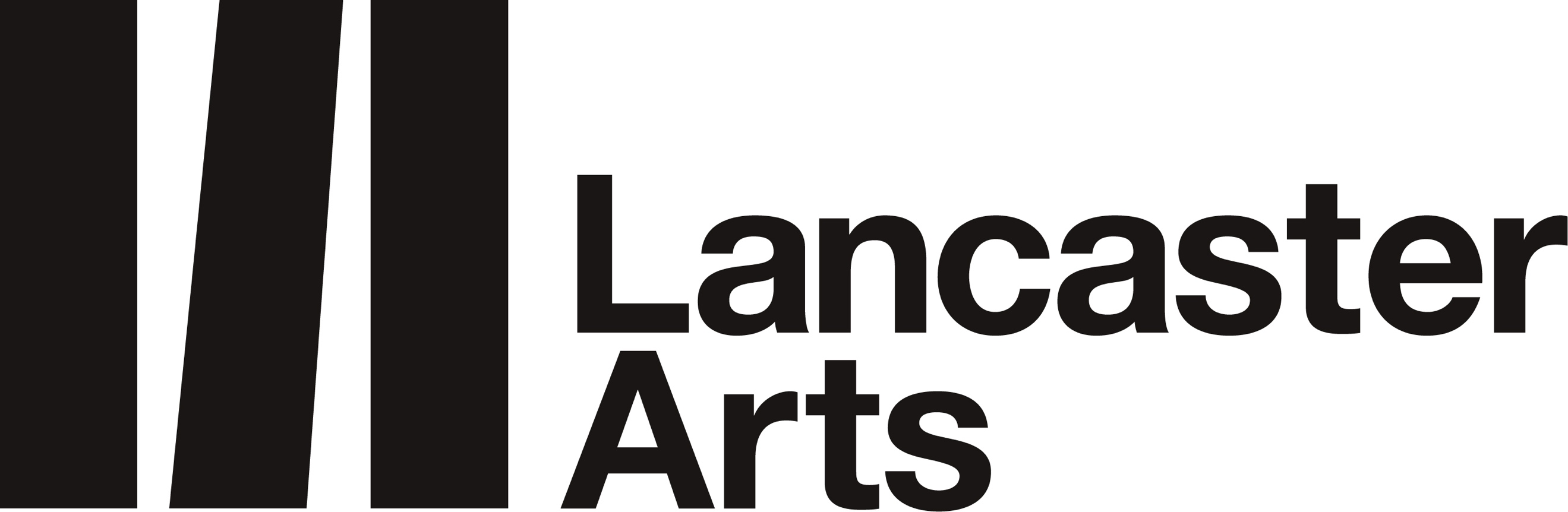 Action Learning Sets for Leadership in Small Arts OrganisationsPlease answer the following questions and return to us atProducers@lancasterarts.org by midnight August 9th.  Participants will be confirmed by August 18th and a schedule for the 6 sessions will be agreed by September 1st Thank you for your application. We anticipate more applications than we are able to offer places and this application process is, in part, to assess interest as well. If there is enough interest, Lancaster Arts will consider running another set.Name:Address:Email:Telephone:Art form background:Why are you interested in participating in Action Learning Sets and what do you think you will get from taking part?How does leadership enter into your practice and please give one brief example of what this means to you.What have been the biggest challenges for you in leading and/or running a small arts organisation? We expect these to differ between art forms, place and type of organisation so feel free to be specific.Are there any dates that you know you would be unavailable to attend a session (online, during the day) between September 2021 and March 2022?